Månedsplan november, GUL avdeling          Månedens delmål: Barna skal bruke den taktile sans for å bli kjent med og undre seg over ulike materialer og former.Månedens sang/regle: Det drypper, det drypper, vi er en familie på fem, da er det høst.Månedens eventyr: Ti små vennebøkerMånedens fokusord: Venner, dele, å være god. Personalet skal:Bruke bøker/sanger/rim med tema om vennskap. Bruke tegn til våre hverdagsrutiner.Være aktive i lek og inspirere barna. Oktober måned:Med vennlig hilsen Astrid, May- Brit, Marianne og Camilla. UkeMandagTirsdagOnsdagTorsdagFredagUke 4431MorgensamlingTur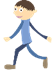 1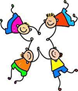 MorgensamlingForming2MorgensamlingMiljødag, varm mat3MorgensamlingUtelek4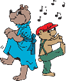 MorgenamlingGrupperUke 457MorgensamlingFelles høsttur8MorgensamlingForming9MorgensamlingMiljødag10MorgensamlingUtelek11Vi får besøk av en avdeling fra Stokka barnehage. Grupper og varm mat. Uke 4614Morgensamling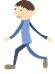 Tur15MorgensamlingForming16MorgensamlingMiljødag, varm mat 17MorgensamlingUtelek18NB! Barnehagen stengt. Planleggingsdag Uke 4721MorgensamlingTur22MorgensamlingForming23MorgensamlingMiljødag, varm mat24MorgensamlingUtelek25MorgensamlingGrupperUke 4828MorgensamlingTur29MorgensamlingForming30MorgensamlingMiljødag, varm mat1Morgensamling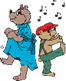 Utelek2MorgensamlingGrupperHvaMåneden som var, oktober:Det er høst og vi ser mange forandringer ute, både i trær og på bakken. Her er det viktig med voksne som undrer seg sammen med barna, er utforskende og følger barnas fotspor. Vi har samlet forskjellige høsttegn som vi har funnet ute og pyntet inne på avdelingen med. Dette for å legge til rette for samtaler om hva barna har opplevd, samtidig for å styrke språket deres med bilder. Vi bidrar til å gi dem mer innhold til opplevelsene deres i barnehagen, for at de også kan vise dette til foreldrene deres eller andre barn/voksne.Metoder som vi brukte var:Ut på tur for å leite etter høsttegn. Snakke med barna om hva vi ser.Leite etter blader i forskjellige farger. Hvorfor faller bladene ned fra trærna?Samle alt det vi finner av høsttegn på tur og ta med til barnehagen. Forskjellige nøtter og blader.Synge høstsanger, både i samling og ellers.Bruke tegnet til høst. ASK.Mandag 24.10 hadde vi felles FN samling og dag med rød og grønn avdeling. Vi sang sanger og hadde aktiviteter sammen. Vi har også begynt på tema om vennskap. Måneden som kommer, november:I november skal vi jobbe videre med temaet vennskap. Vi skal øve oss på å være gode med hverandre, dele og å være en god venn.Vi har allerede begynt å lese i noen av «ti små vennebøker» i samling. Mandag 07.11 skal vi ha felles høsttur i barnehagen. Da skal vi ha samling og aktiviteter på tur med grønn og rød avdeling. Turen går ned til fotballbanen ved stokkavannet. Sist måned ble vi invitert til lek og lunsj av en avdeling i stokka barnehage, det var veldig koselig. Barna synes det var gøy å leke med nye venner og nye leker. På fredag 11.11 har vi invitert dem på besøk til oss. Da skal vi ha smågrupper på sanserom, matlaging og bading. Etterfølgt av varm lunsj sammen. Husk å ha badetøy og håndkle i skapet.  Annet viktig:Husk planleggingsdag fredag 18. november. Barnehagen holder da stengt.